Зубовская пл., 3, стр. 1,3Зубовская пл., 3, стр. 1,3Зубовская пл., 3, стр. 1,3Зубовская пл., 3, стр. 1,3Зубовская пл., 3, стр. 1,3Зубовская пл., 3, стр. 1,3Зубовская пл., 3, стр. 1,3Зубовская пл., 3, стр. 1,3Зубовская пл., 3, стр. 1,3Зубовская пл., 3, стр. 1,3Зубовская пл., 3, стр. 1,3Зубовская пл., 3, стр. 1,3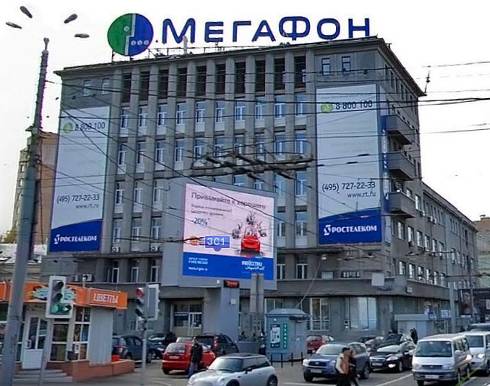 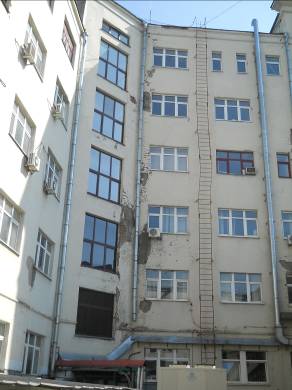 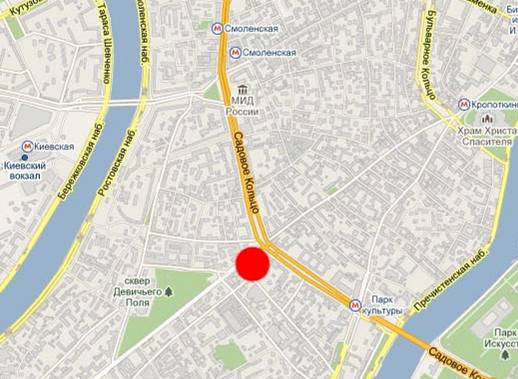 Административное зданиеАдминистративное зданиеАдминистративное зданиеАдминистративное зданиеАдминистративное зданиеАдминистративное зданиеАдминистративное зданиеАдминистративное зданиеАдминистративное зданиеАдминистративное зданиеАдминистративное зданиеАдминистративное зданиеЗданиеЗданиекв.м.кв.м.Земельный участокЗемельный участокЗемельный участокЗемельный участокЗемельный участокЗемельный участокЗемельный участоккв.м.Общая площадь здания, в том числе:Общая площадь здания, в том числе:7,222 7,222 Площадь земельного участкаПлощадь земельного участкаПлощадь земельного участкаПлощадь земельного участкаПлощадь земельного участкаПлощадь земельного участкаПлощадь земельного участка2,155      Арендопригодная     Арендопригодная6,322 6,322 в том числе площадь застройкив том числе площадь застройкив том числе площадь застройкив том числе площадь застройкив том числе площадь застройкив том числе площадь застройкив том числе площадь застройки1,695           Полезная          Полезная4,215 4,215 - Здания в собственности ОАО Ростелеком- Земельный участок в аренде до 2026- Здания в собственности ОАО Ростелеком- Земельный участок в аренде до 2026- Здания в собственности ОАО Ростелеком- Земельный участок в аренде до 2026- Здания в собственности ОАО Ростелеком- Земельный участок в аренде до 2026- Здания в собственности ОАО Ростелеком- Земельный участок в аренде до 2026- Здания в собственности ОАО Ростелеком- Земельный участок в аренде до 2026- Здания в собственности ОАО Ростелеком- Земельный участок в аренде до 2026- Здания в собственности ОАО Ростелеком- Земельный участок в аренде до 2026          Общественная          Общественная2,469 2,469 - Здания в собственности ОАО Ростелеком- Земельный участок в аренде до 2026- Здания в собственности ОАО Ростелеком- Земельный участок в аренде до 2026- Здания в собственности ОАО Ростелеком- Земельный участок в аренде до 2026- Здания в собственности ОАО Ростелеком- Земельный участок в аренде до 2026- Здания в собственности ОАО Ростелеком- Земельный участок в аренде до 2026- Здания в собственности ОАО Ростелеком- Земельный участок в аренде до 2026- Здания в собственности ОАО Ростелеком- Земельный участок в аренде до 2026- Здания в собственности ОАО Ростелеком- Земельный участок в аренде до 2026                Места общего пользования                Места общего пользования2,2512,251- Главный распред. щит в совместной эксплуатации с соседним зданием, принадлежащим МГТС- Есть возможность организации гостевой стоянки на 20 м/м- Главный распред. щит в совместной эксплуатации с соседним зданием, принадлежащим МГТС- Есть возможность организации гостевой стоянки на 20 м/м- Главный распред. щит в совместной эксплуатации с соседним зданием, принадлежащим МГТС- Есть возможность организации гостевой стоянки на 20 м/м- Главный распред. щит в совместной эксплуатации с соседним зданием, принадлежащим МГТС- Есть возможность организации гостевой стоянки на 20 м/м- Главный распред. щит в совместной эксплуатации с соседним зданием, принадлежащим МГТС- Есть возможность организации гостевой стоянки на 20 м/м- Главный распред. щит в совместной эксплуатации с соседним зданием, принадлежащим МГТС- Есть возможность организации гостевой стоянки на 20 м/м- Главный распред. щит в совместной эксплуатации с соседним зданием, принадлежащим МГТС- Есть возможность организации гостевой стоянки на 20 м/м- Главный распред. щит в совместной эксплуатации с соседним зданием, принадлежащим МГТС- Есть возможность организации гостевой стоянки на 20 м/м                Техническая                Техническая255255- Главный распред. щит в совместной эксплуатации с соседним зданием, принадлежащим МГТС- Есть возможность организации гостевой стоянки на 20 м/м- Главный распред. щит в совместной эксплуатации с соседним зданием, принадлежащим МГТС- Есть возможность организации гостевой стоянки на 20 м/м- Главный распред. щит в совместной эксплуатации с соседним зданием, принадлежащим МГТС- Есть возможность организации гостевой стоянки на 20 м/м- Главный распред. щит в совместной эксплуатации с соседним зданием, принадлежащим МГТС- Есть возможность организации гостевой стоянки на 20 м/м- Главный распред. щит в совместной эксплуатации с соседним зданием, принадлежащим МГТС- Есть возможность организации гостевой стоянки на 20 м/м- Главный распред. щит в совместной эксплуатации с соседним зданием, принадлежащим МГТС- Есть возможность организации гостевой стоянки на 20 м/м- Главный распред. щит в совместной эксплуатации с соседним зданием, принадлежащим МГТС- Есть возможность организации гостевой стоянки на 20 м/м- Главный распред. щит в совместной эксплуатации с соседним зданием, принадлежащим МГТС- Есть возможность организации гостевой стоянки на 20 м/м     Неарендопригодная      Неарендопригодная 901 901 - Главный распред. щит в совместной эксплуатации с соседним зданием, принадлежащим МГТС- Есть возможность организации гостевой стоянки на 20 м/м- Главный распред. щит в совместной эксплуатации с соседним зданием, принадлежащим МГТС- Есть возможность организации гостевой стоянки на 20 м/м- Главный распред. щит в совместной эксплуатации с соседним зданием, принадлежащим МГТС- Есть возможность организации гостевой стоянки на 20 м/м- Главный распред. щит в совместной эксплуатации с соседним зданием, принадлежащим МГТС- Есть возможность организации гостевой стоянки на 20 м/м- Главный распред. щит в совместной эксплуатации с соседним зданием, принадлежащим МГТС- Есть возможность организации гостевой стоянки на 20 м/м- Главный распред. щит в совместной эксплуатации с соседним зданием, принадлежащим МГТС- Есть возможность организации гостевой стоянки на 20 м/м- Главный распред. щит в совместной эксплуатации с соседним зданием, принадлежащим МГТС- Есть возможность организации гостевой стоянки на 20 м/м- Главный распред. щит в совместной эксплуатации с соседним зданием, принадлежащим МГТС- Есть возможность организации гостевой стоянки на 20 м/м          Вертикальная          Вертикальная537 537 - Главный распред. щит в совместной эксплуатации с соседним зданием, принадлежащим МГТС- Есть возможность организации гостевой стоянки на 20 м/м- Главный распред. щит в совместной эксплуатации с соседним зданием, принадлежащим МГТС- Есть возможность организации гостевой стоянки на 20 м/м- Главный распред. щит в совместной эксплуатации с соседним зданием, принадлежащим МГТС- Есть возможность организации гостевой стоянки на 20 м/м- Главный распред. щит в совместной эксплуатации с соседним зданием, принадлежащим МГТС- Есть возможность организации гостевой стоянки на 20 м/м- Главный распред. щит в совместной эксплуатации с соседним зданием, принадлежащим МГТС- Есть возможность организации гостевой стоянки на 20 м/м- Главный распред. щит в совместной эксплуатации с соседним зданием, принадлежащим МГТС- Есть возможность организации гостевой стоянки на 20 м/м- Главный распред. щит в совместной эксплуатации с соседним зданием, принадлежащим МГТС- Есть возможность организации гостевой стоянки на 20 м/м- Главный распред. щит в совместной эксплуатации с соседним зданием, принадлежащим МГТС- Есть возможность организации гостевой стоянки на 20 м/мИнженерно-строительные характеристикиИнженерно-строительные характеристикиИнженерно-строительные характеристикиИнженерно-строительные характеристикиИнженерно-строительные характеристикиИнженерно-строительные характеристикиИнженерно-строительные характеристикиИнженерно-строительные характеристикиИнженерно-строительные характеристикиИнженерно-строительные характеристикиИнженерно-строительные характеристикиИнженерно-строительные характеристикиГод постройки: стр.1 – 1936,стр.3 – 1936Этажей:5-7 эт.+подвал,2 эт., пепрекрытия – железобетон, деревянныеЭтажей:5-7 эт.+подвал,2 эт., пепрекрытия – железобетон, деревянныеЭтажей:5-7 эт.+подвал,2 эт., пепрекрытия – железобетон, деревянныеЭтажей:5-7 эт.+подвал,2 эт., пепрекрытия – железобетон, деревянныеЭтажей:5-7 эт.+подвал,2 эт., пепрекрытия – железобетон, деревянныеВходные группы:Входные группы:Входные группы:основныхэвакуационныхэвакуационныхГод постройки: стр.1 – 1936,стр.3 – 1936Этажей:5-7 эт.+подвал,2 эт., пепрекрытия – железобетон, деревянныеЭтажей:5-7 эт.+подвал,2 эт., пепрекрытия – железобетон, деревянныеЭтажей:5-7 эт.+подвал,2 эт., пепрекрытия – железобетон, деревянныеЭтажей:5-7 эт.+подвал,2 эт., пепрекрытия – железобетон, деревянныеЭтажей:5-7 эт.+подвал,2 эт., пепрекрытия – железобетон, деревянные222Год постройки: стр.1 – 1936,стр.3 – 1936Этажей:5-7 эт.+подвал,2 эт., пепрекрытия – железобетон, деревянныеЭтажей:5-7 эт.+подвал,2 эт., пепрекрытия – железобетон, деревянныеЭтажей:5-7 эт.+подвал,2 эт., пепрекрытия – железобетон, деревянныеЭтажей:5-7 эт.+подвал,2 эт., пепрекрытия – железобетон, деревянныеЭтажей:5-7 эт.+подвал,2 эт., пепрекрытия – железобетон, деревянные111Стихийная стоянка со стороны Садового кольцаСтихийная стоянка со стороны Садового кольцаСтихийная стоянка со стороны Садового кольцаСтихийная стоянка со стороны Садового кольцаСтихийная стоянка со стороны Садового кольца2 лифта КМЗ, грузоподъемностью 500 кг.2 лифта КМЗ, грузоподъемностью 500 кг.2 лифта КМЗ, грузоподъемностью 500 кг.2 лифта КМЗ, грузоподъемностью 500 кг.2 лифта КМЗ, грузоподъемностью 500 кг.2 лифта КМЗ, грузоподъемностью 500 кг.2 лифта КМЗ, грузоподъемностью 500 кг.Электроснабжение: напряжение – 0.4 кВ, установленная мощность – 322 кВт, единовременная мощность – 275 кВАЭлектроснабжение: напряжение – 0.4 кВ, установленная мощность – 322 кВт, единовременная мощность – 275 кВАЭлектроснабжение: напряжение – 0.4 кВ, установленная мощность – 322 кВт, единовременная мощность – 275 кВАЭлектроснабжение: напряжение – 0.4 кВ, установленная мощность – 322 кВт, единовременная мощность – 275 кВАЭлектроснабжение: напряжение – 0.4 кВ, установленная мощность – 322 кВт, единовременная мощность – 275 кВАЭлектроснабжение: напряжение – 0.4 кВ, установленная мощность – 322 кВт, единовременная мощность – 275 кВАЭлектроснабжение: напряжение – 0.4 кВ, установленная мощность – 322 кВт, единовременная мощность – 275 кВАЭлектроснабжение: напряжение – 0.4 кВ, установленная мощность – 322 кВт, единовременная мощность – 275 кВАЭлектроснабжение: напряжение – 0.4 кВ, установленная мощность – 322 кВт, единовременная мощность – 275 кВАЭлектроснабжение: напряжение – 0.4 кВ, установленная мощность – 322 кВт, единовременная мощность – 275 кВАЭлектроснабжение: напряжение – 0.4 кВ, установленная мощность – 322 кВт, единовременная мощность – 275 кВАЭлектроснабжение: напряжение – 0.4 кВ, установленная мощность – 322 кВт, единовременная мощность – 275 кВАКондиционирование воздуха: центральное (чиллер-фанкойл)Кондиционирование воздуха: центральное (чиллер-фанкойл)Кондиционирование воздуха: центральное (чиллер-фанкойл)Вентиляция общеобменная: ЕстественнаяВентиляция общеобменная: ЕстественнаяВентиляция общеобменная: ЕстественнаяВентиляция общеобменная: ЕстественнаяВентиляция общеобменная: ЕстественнаяГарантированное электроснабжение: ИБП – только технологическое оборудование связиГарантированное электроснабжение: ИБП – только технологическое оборудование связиГарантированное электроснабжение: ИБП – только технологическое оборудование связиГарантированное электроснабжение: ИБП – только технологическое оборудование связиТипичный поэтажный планТипичный поэтажный планТипичный поэтажный планТипичный поэтажный планТипичный поэтажный планТипичный поэтажный планТипичный поэтажный планПлан земельного участкаПлан земельного участкаПлан земельного участкаПлан земельного участкаПлан земельного участка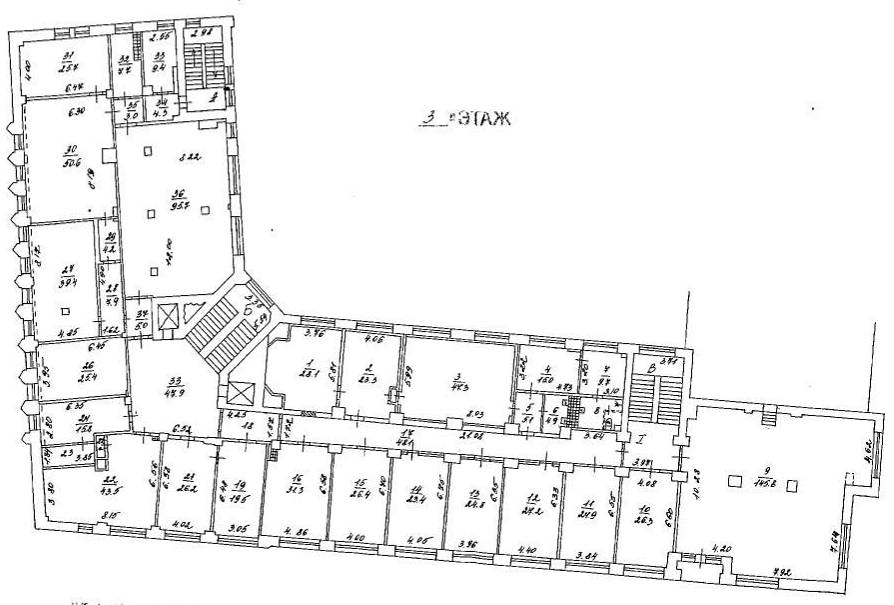 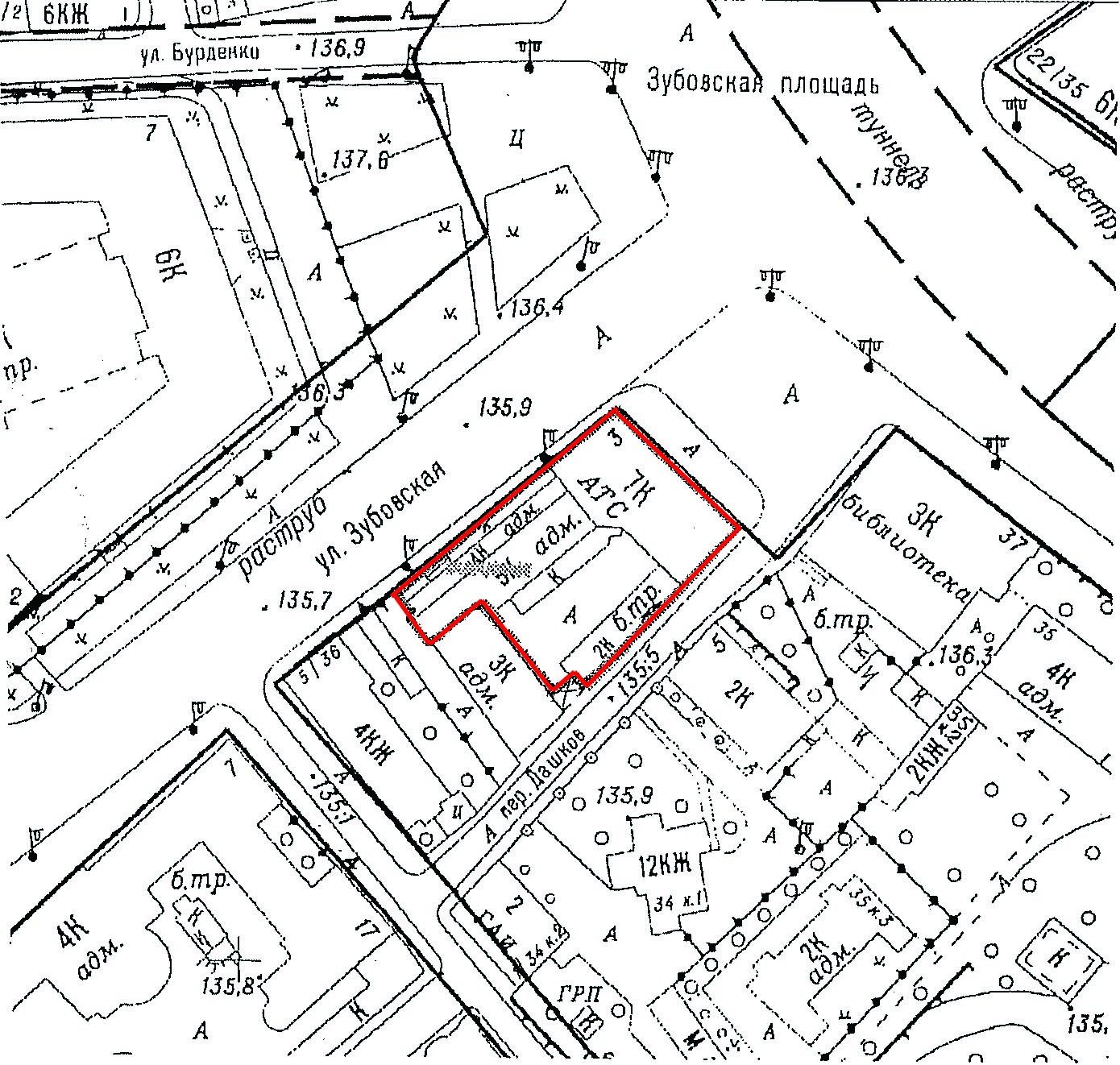 Характеристики строительных конструкций зданий, материалов отделки помещений Характеристики строительных конструкций зданий, материалов отделки помещений Характеристики строительных конструкций зданий, материалов отделки помещений Характеристики строительных конструкций зданий, материалов отделки помещений Характеристики строительных конструкций зданий, материалов отделки помещений Характеристики строительных конструкций зданий, материалов отделки помещений Характеристики строительных конструкций зданий, материалов отделки помещений Характеристики строительных конструкций зданий, материалов отделки помещений КровляКровляОцинкованная сталь Оцинкованная сталь Оцинкованная сталь ФундаментФундаментЛенточный бутовыйПерекрытияПерекрытияЖелезобетонные, деревянныеЖелезобетонные, деревянныеЖелезобетонные, деревянныеКолонныКолонныЖелезобетонНаружные ограждающие конструкции (стены, окна)Наружные ограждающие конструкции (стены, окна)Стены – кирпич. Окна – пластиковые с двойным остеклением, частично алюминиевые, деревянныеСтены – кирпич. Окна – пластиковые с двойным остеклением, частично алюминиевые, деревянныеСтены – кирпич. Окна – пластиковые с двойным остеклением, частично алюминиевые, деревянныеЛестницыЛестницыЖелезобетон, покрытие – мраморная крошка, натуральный каменьОснащённость инженерными системамиОснащённость инженерными системамиОснащённость инженерными системамиОснащённость инженерными системамиОснащённость инженерными системамиОснащённость инженерными системамиОснащённость инженерными системамиОснащённость инженерными системамиНаименование системыНаименование системыНаименование системыПримечанияПримечанияПримечанияПримечанияПримечанияЭлектроснабжение  и освещениеЭлектроснабжение  и освещениеЭлектроснабжение  и освещениеОсвещение рабочееОсвещение рабочееОсвещение рабочееОсвещение рабочееОсвещение рабочееГарантированное электроснабжение (ИБП источник бесперебойного питания, ДГУ дизельгенераторная установка)Гарантированное электроснабжение (ИБП источник бесперебойного питания, ДГУ дизельгенераторная установка)Гарантированное электроснабжение (ИБП источник бесперебойного питания, ДГУ дизельгенераторная установка)ДГУ – нетИБП – только технологическое оборудование связиДГУ – нетИБП – только технологическое оборудование связиДГУ – нетИБП – только технологическое оборудование связиДГУ – нетИБП – только технологическое оборудование связиДГУ – нетИБП – только технологическое оборудование связиТеплоснабжение, отопление, горячее водоснабжениеТеплоснабжение, отопление, горячее водоснабжениеТеплоснабжение, отопление, горячее водоснабжениеОт городских сетей  через собственный  ЦТП (центральный тепловой пункт)От городских сетей  через собственный  ЦТП (центральный тепловой пункт)От городских сетей  через собственный  ЦТП (центральный тепловой пункт)От городских сетей  через собственный  ЦТП (центральный тепловой пункт)От городских сетей  через собственный  ЦТП (центральный тепловой пункт)Вентиляция общеобменнаяВентиляция общеобменнаяВентиляция общеобменнаяЕстественная. Оборудование в нерабочем состоянии, частично демонтированоЕстественная. Оборудование в нерабочем состоянии, частично демонтированоЕстественная. Оборудование в нерабочем состоянии, частично демонтированоЕстественная. Оборудование в нерабочем состоянии, частично демонтированоЕстественная. Оборудование в нерабочем состоянии, частично демонтированоВентиляция дымоудаления и подпора воздухаВентиляция дымоудаления и подпора воздухаВентиляция дымоудаления и подпора воздуханетнетнетнетнетКондиционирование воздухаКондиционирование воздухаКондиционирование воздухаЦентральное (чиллер-фанкойл) – только для спецпомещений связи, для помещений кабинетов – оборудование демонтировано. Местное (сплит системы) – частично для кабинетовЦентральное (чиллер-фанкойл) – только для спецпомещений связи, для помещений кабинетов – оборудование демонтировано. Местное (сплит системы) – частично для кабинетовЦентральное (чиллер-фанкойл) – только для спецпомещений связи, для помещений кабинетов – оборудование демонтировано. Местное (сплит системы) – частично для кабинетовЦентральное (чиллер-фанкойл) – только для спецпомещений связи, для помещений кабинетов – оборудование демонтировано. Местное (сплит системы) – частично для кабинетовЦентральное (чиллер-фанкойл) – только для спецпомещений связи, для помещений кабинетов – оборудование демонтировано. Местное (сплит системы) – частично для кабинетовХоз-питьевое водоснабжение, канализацияХоз-питьевое водоснабжение, канализацияХоз-питьевое водоснабжение, канализацияОт городских сетейОт городских сетейОт городских сетейОт городских сетейОт городских сетейПожаротушениеПожаротушениеПожаротушениеТолько пожарный водопроводГазовое – только для спецпомещений связиТолько пожарный водопроводГазовое – только для спецпомещений связиТолько пожарный водопроводГазовое – только для спецпомещений связиТолько пожарный водопроводГазовое – только для спецпомещений связиТолько пожарный водопроводГазовое – только для спецпомещений связиКонтроль и управление доступомКонтроль и управление доступомКонтроль и управление доступомнетнетнетнетнетВидеонаблюдениеВидеонаблюдениеВидеонаблюдениеНаружная – по периметру, внутренняя – только основной холлНаружная – по периметру, внутренняя – только основной холлНаружная – по периметру, внутренняя – только основной холлНаружная – по периметру, внутренняя – только основной холлНаружная – по периметру, внутренняя – только основной холлПожарная сигнализацияПожарная сигнализацияПожарная сигнализацияКоридоры, помещения кабинетов – оборудование устаревшееКоридоры, помещения кабинетов – оборудование устаревшееКоридоры, помещения кабинетов – оборудование устаревшееКоридоры, помещения кабинетов – оборудование устаревшееКоридоры, помещения кабинетов – оборудование устаревшееТелефонизацияТелефонизацияТелефонизацияПрямые городские номера, офисная АТСПрямые городские номера, офисная АТСПрямые городские номера, офисная АТСПрямые городские номера, офисная АТСПрямые городские номера, офисная АТСХарактеристики благоустройства (вид покрытия, озеленение и пр.)Характеристики благоустройства (вид покрытия, озеленение и пр.)Характеристики благоустройства (вид покрытия, озеленение и пр.)Характеристики благоустройства (вид покрытия, озеленение и пр.)Характеристики благоустройства (вид покрытия, озеленение и пр.)Характеристики благоустройства (вид покрытия, озеленение и пр.)Характеристики благоустройства (вид покрытия, озеленение и пр.)Характеристики благоустройства (вид покрытия, озеленение и пр.)Покрытие ГазоныГазоныГазоныДеревья, кустарникиДеревья, кустарникиОгражденияОгражденияАсфальтнетнетнетнетнетнетнет